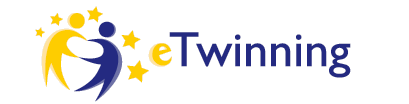 PEN, PAPER AND INKThe purpose of the project is to learn to write an informal letter discovering the pleasure to use a sheet of paper and a pen. The project is planned to last for the  school years 2013/2014 – 2014/2015 -2015/2016.PARTNER: Italy, SlovakiaSUBJECTS: English, Italian, Art, ICT, European StudiesAGE OF STUDENTS: 8-11LANGUAGE: Italian, EnglishTOOLS: chat, project diary, email, forum, website, videos, photos, drawings, Power Point,             TwinSpace, pen and paper, postal mail.AIMS:To write a personal letter in a correct way.To discover the pleasure to write using a sheet of paper and a pen.To improve language skills.To socialize making new friends.To promote the inclusion of disabled pupils.To increase students’ creativity.WORKING PROCEDURE: Once or twice a month, the pupils write a letter to their pen- friends of another school and wait for their answer. On particular festivities they can add drawings or little handcraft presents. OUTCOMES:The project will improve pupils’ language and their writing, communicative, technological and social skills.